ГОСУДАРСТВЕННОЕ БЮДЖЕТНОЕ ПРОФЕССИОНАЛЬНОЕ                         ОБРАЗОВАТЕЛЬНОЕ УЧРЕЖДЕНИЕ СВЕРДЛОВСКОЙ ОБЛАСТИ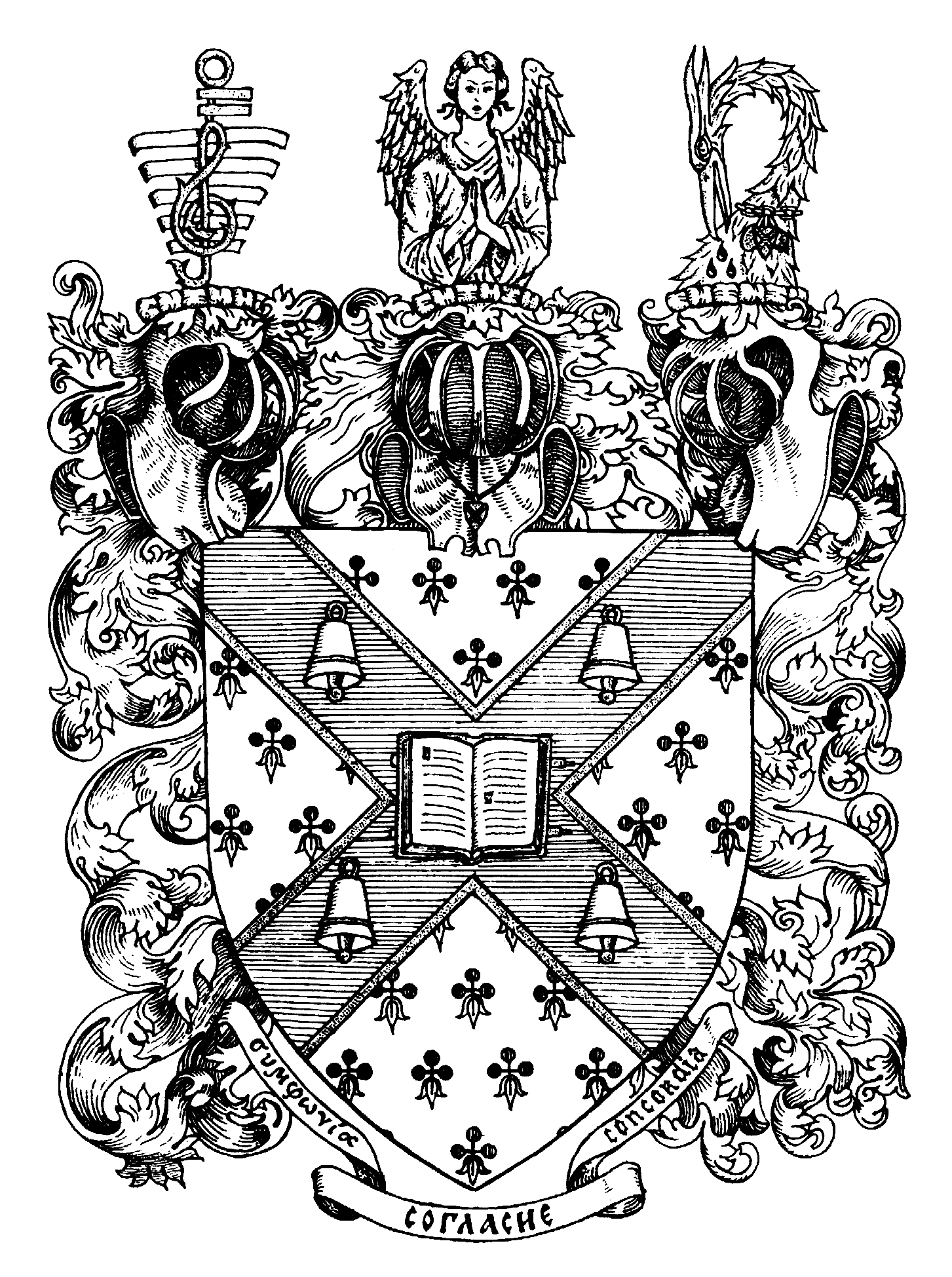 «СВЕРДЛОВСКИЙ МУЖСКОЙ ХОРОВОЙ КОЛЛЕДЖ» . Екатеринбург,пр-кт Ленина,13ИНН 666 101 0552КПП 665 801 001ОГРН 103 660 263 2406Тел/факс: (343) 371-43-31ПОЛОЖЕНИЕО ЕЖЕГОДНОМ КОНКУРСЕ ЧТЕЦОВ СРЕДИ ОБУЧАЮЩИХСЯ  ГОСУДАРСТВЕННОГО БЮДЖЕТНОГО ПРОФЕССИОНАЛЬНОГО ОБРАЗОВАТЕЛЬНОГО УЧРЕЖДЕНИЯ СВЕРДЛОВСКОЙ ОБЛАСТИ«СВЕРДЛОВСКИЙ МУЖСКОЙ ХОРОВОЙ КОЛЛЕДЖ»«КРЫЛЬЯ ДУШИ»1.Общие положения1.1. Конкурс чтецов среди обучающихся, посвящённый той или иной  юбилейной дате великих русских писателей (далее - Конкурс), проводится с целью повышения духовной культуры, патриотического воспитания, а также речевого развития и формирования интереса к художественному слову, развития умения чувствовать красоту и выразительность поэтичного слова.1.2. Задачи конкурса:- содействие раскрытию творческого потенциала участников, привлечение интереса к отечественной литературе;- воспитание чувства патриотизма;- выявление лучших чтецов среди учащихся и  студентов, предоставление им возможности для самовыражения;– возрождение традиции звучащего слова;– пробуждение интереса к чтению;– воспитание литературного и художественного вкуса;– воспитание культуры чтения;– воспитание активной жизненной позиции;– развитие навыков выступления перед аудиторией.2. Содержание Конкурса2.1. Художественное чтение стихотворений поэтов, чья  юбилейная дата выпадает на учебный год.3. Участники, жюри Конкурса.3.1. В Конкурсе принимают участие учащиеся и  студенты Свердловского мужского хорового колледжа.3.2. В состав жюри Конкурса входят:- заместитель директора по воспитательной работе, председатель жюри;- библиотекарь;- преподаватель сценической речи и актерского мастерства;(так же могут быть и приглашенные члены жюри из сферы литературы и искусства). 4.Сроки проведения Конкурса.4.1.Конкурс проводится ежегодно, во второй половине учебного года (точную дату проведения конкурса определяют педагог - организатор и учителя русского и литературы). Конкурс проходит в дистанционном режиме, по видео записи. 4.2. Заявки на участие принимаются (Ф.И.О, возрастная категория, класс или курс, название произведения и прикрепленный видео файл с записью участника) по электронной почте – 79090037146@yandex.ru, до 19 апреля 2020 года.4.3. Видео записи победителей будут опубликованы в социальной сети Вконтакте, на официальной странице колледжа.  5. Порядок проведения Конкурса.5.1.Колличество участников от класса или курса не ограниченно. 5.2. Все стихотворения должны соответствовать заявленным в конкурсе писателем (кому из великих писателей посвящен конкурс), то есть одно из произведений данного поэта. 5.3. Конкурсанты делятся на две возрастные категории:-  Средняя (с 5 по 7 класс)-  Старшая (с 8 по 11 класс и студенты СПО) 5.6. В Конкурсе предусмотрены следующие награды:Присуждается 1, 2 ,3 место в каждой возрастной категории;На усмотрение организаторов могут быть включены в награждение специальные призы и отдельные номинации.  6. Требования и критерии оценки.6.1.Уровень исполнения поэтического произведения оценивается по 5-ти бальной шкале по следующим критериям:Соответствие выбранного стихотворения теме конкурса.Знание текста произведения.Интонационная выразительность речи (динамика, выражаемая в ударениях; мелодика, выражаемая в движении голоса по звукам разной высоты; темп и ритм, выражаемые в длительности звучания и остановках, паузах; эмоциональная окраска речи, определяющая характер); Правильное литературное произношение; Использование выразительных средств театра (мимики, жестов, поз, движений);Внешний вид участника (подбор костюма, атрибутов, соответствующих содержанию исполняемого произведения).6.2.Победитель каждой номинации определяется по набранной сумме баллов участника.7.  Подведение итогов и награждение7.1. Жюри Конкурса определяет 1, 2 и 3 место  в каждой возрастной категории.7.2. Если предусмотрены организаторами специальные призы или номинации, то они тоже присуждаются среди участников по решению жюри.7.3. Победители номинаций награждаются дипломами.7.4. Всем участникам Конкурса вручаются Дипломы за участие.